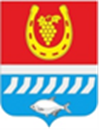 СОБРАНИЕ ДЕПУТАТОВ ЦИМЛЯНСКОГО РАЙОНАРЕШЕНИЕРуководствуясь статьями 28, 44 Федерального закона от 06.10.2003 № 131-ФЗ «Об общих принципах организации местного самоуправления в Российской Федерации», статьями 26, 53 Устава муниципального образования «Цимлянский район», Собрание депутатов Цимлянского района РЕШИЛО:1. Одобрить проект решения Собрания депутатов Цимлянского района «О внесении изменений и дополнений в Устав муниципального образования «Цимлянский район», согласно приложению к настоящему решению. 2. Назначить проведение публичных слушаний по обсуждению проекта решения Собрания депутатов Цимлянского района «О внесении изменений и дополнений в Устав муниципального образования «Цимлянский район» на 22 мая 2024 года в 17-05 часов, в актовом зале Администрации Цимлянского района по адресу: г. Цимлянск, ул. Ленина, 24. 3. Разместить проект решения Собрания депутатов Цимлянского района «О внесении изменений и дополнений в Устав муниципального образования «Цимлянский район» и порядок учета предложений по проекту решения Собрания депутатов Цимлянского района «О внесении изменений и дополнений в Устав муниципального образования «Цимлянский район» и участия граждан в его обсуждении в сети Интернет, в федеральной государственной информационной системе «Единый портал государственных и муниципальных услуг (функций)» и опубликовать в средствах массовой информации.4. Сформировать комиссию по проведению публичных слушаний в следующем составе: 5. Определить, что граждане, проживающие на территории района и обладающие избирательным правом, вправе принять участие в обсуждении проекта решения на заседании комиссии по проведению публичных слушаний, на публичных слушаниях и путем внесения предложений к указанному проекту.Предложения по проекту решения «О внесении изменений и дополнений в Устав муниципального образования «Цимлянский район» принимаются в федеральной государственной информационной системе «Единый портал государственных и муниципальных услуг (функций)» и по адресу: 347320, Ростовская область, г. Цимлянск, ул. Ленина, 24, каб. № 20, с 26 апреля 2024 г. по 27 мая 2024 г. до 17-00 часов в письменном виде только в отношении изменений, содержащихся в проекте решения (тел. для справок 5-11-87), и оформляются в виде таблицы:Предложения должны соответствовать Конституции Российской Федерации, Федеральному и Областному законодательству, не допускать противоречия либо несогласованности проекта решения Собрания депутатов Цимлянского района «О внесении изменений и дополнений в Устав муниципального образования «Цимлянский район» с иными положениями Устава муниципального образования «Цимлянский район», обеспечивать однозначное толкование положений проекта решения и Устава муниципального образования «Цимлянский район».Предложения, внесенные с нарушением установленных требований, рассмотрению не подлежат.6. Настоящее решение вступает в силу со дня его официального опубликования.7. Контроль за исполнением решения возложить на постоянную комиссию по мандатным вопросам и депутатской этике Собрания депутатов Цимлянского района.Председатель Собрания депутатов -глава Цимлянского района	                                                     Л.П. ПерфиловаПриложение к решению Собрания депутатов Цимлянского районаот 25.04.2024 № 265СОБРАНИЕ ДЕПУТАТОВ ЦИМЛЯНСКОГО РАЙОНАРЕШЕНИЕВ связи с внесением изменений в Федеральный закон от 06.10.2003 № 131-ФЗ «Об общих принципах организации местного самоуправления в Российской Федерации», руководствуясь статьей 44 Федерального закона от 06.10.2003 № 131-ФЗ «Об общих принципах организации местного самоуправления в Российской Федерации, статьями 26, 53 Устава муниципального образования «Цимлянский район», и в целях приведения Устава муниципального образования «Цимлянский район» в соответствие с действующим законодательством, Собрание депутатов Цимлянского районаРЕШИЛО:1. Внести в Устав муниципального образования «Цимлянский район» следующие изменения:1.1. Наименование Устава изложить в новой редакции:«УСТАВмуниципального образованиямуниципального района «Цимлянский район»Ростовской области».1.2. Наименование статьи 1, пункты 1, 2 и 3 статьи 1 изложить в новой редакции: «Статья 1. Статус и границы муниципального образования муниципального района «Цимлянский район» Ростовской области1. Статус и границы муниципального образования муниципального района «Цимлянский район» Ростовской области (далее также – Цимлянский район) определены Областным законом от 27.12.2004 № 254-ЗС «Об установлении границ и наделении соответствующим статусом муниципального образования «Цимлянский район» и муниципальных образований в его составе».2. Цимлянский район является муниципальным районом с административным центром в городе Цимлянск. Цимлянский район расположен на территории Ростовской области.Наименование Цимлянского района – муниципальное образование муниципальный район «Цимлянский район» Ростовской области.Сокращенное наименование – Цимлянский район.Используемые в муниципальных правовых актах Цимлянского района наименования «муниципальное образование муниципальный район «Цимлянский район» Ростовской области», «муниципальное образование муниципальный район «Цимлянский район», «муниципальное образование «Цимлянский район», «муниципальный район «Цимлянский район» и «Цимлянский район» являются равнозначными и применяются в одном значении.3. В состав Цимлянского района входят следующие муниципальные образования:1) муниципальное образование «Цимлянское городское поселение» Цимлянского района Ростовской области;2) муниципальное образование « Калининское сельское поселение» Цимлянского района Ростовской области;3) муниципальное образование «Красноярское сельское поселение» Цимлянского района Ростовской области;4) муниципальное образование «Лозновское сельское поселение» Цимлянского района Ростовской области;5) муниципальное образование «Маркинское сельское поселение» Цимлянского района Ростовской области;6) муниципальное образование «Новоцимлянское сельское поселение» Цимлянского района Ростовской области;7) муниципальное образование «Саркеловское сельское поселение» Цимлянского района Ростовской области.».1.3. Подпункт 13 пункта 1 статьи 3 изложить в новой редакции:«13) организация мероприятий межпоселенческого характера по охране окружающей среды, в том числе организация и проведение в соответствии с законодательством в области охраны окружающей среды общественных обсуждений планируемой хозяйственной и иной деятельности на территории Цимлянского района;».1.4. Подпункт 27 пункта 1 статьи 3 изложить в новой редакции:«27) осуществление муниципального контроля в области охраны и использования особо охраняемых природных территорий местного значения;».1.5. Подпункт 32 пункта 1 статьи 3 изложен в новой редакции:«32) организация и осуществление мероприятий межпоселенческого характера по работе с детьми и молодежью, участие в реализации молодежной политики, разработка и реализация мер по обеспечению и защите прав и законных интересов молодежи, разработка и реализация муниципальных программ по основным направлениям реализации молодежной политики, организация и осуществление мониторинга реализации молодежной политики;».1.6. Подпункт 33 пункта 1 статьи 3 изложить в новой редакции:«33) осуществление в пределах, установленных водным законодательством Российской Федерации, полномочий собственника водных объектов, установление правил использования водных объектов общего пользования для личных и бытовых нужд, включая обеспечение свободного доступа граждан к водным объектам общего пользования и их береговым полосам, а также правил использования водных объектов для рекреационных целей;».1.7. Пункт 1 статьи 3 дополнить подпунктом 41:«41) осуществление выявления объектов накопленного вреда окружающей среде и организация ликвидации такого вреда применительно к территориям, расположенным в границах земельных участков, находящихся в собственности Цимлянского района.».1.8. Подпункт 12 пункта 2 статьи 3 изложить в новой редакции:«12) осуществление выявления объектов накопленного вреда окружающей среде и организация ликвидации такого вреда применительно к территориям, расположенным в границах земельных участков, находящихся в собственности поселений.Согласно части 11 статьи 12 Областного закона от 28 декабря 2005 года№ 436-ЗС «О местном самоуправлении в Ростовской области» за сельскими поселениями, входящими в состав Цимлянского района, помимо вопросов местного значения сельского поселения, определенных Федеральным законом «Об общих принципах организации местного самоуправления в Российской Федерации», также закрепляются вопросы, предусмотренные пунктами 4 (за исключением водоснабжения населения, водоотведения), 6 (в части обеспечения проживающих в поселении и нуждающихся в жилых помещениях малоимущих граждан жилыми помещениями, организации строительства и содержания муниципального жилищного фонда, создания условий для жилищного строительства, а также осуществления полномочий органов местного самоуправления в части созыва общего собрания (собрания) собственников помещений в многоквартирном доме для решения вопросов, предусмотренных частью 6 статьи 161, частью 2 статьи 1611 и статьей 200 Жилищного кодекса Российской Федерации, статьей 7 Федерального закона от 21 июля 2014 года № 255-ФЗ «О внесении изменений в Жилищный кодекс Российской Федерации, отдельные законодательные акты Российской Федерации и признании утратившими силу отдельных положений законодательных актов Российской Федерации»), 7 - 8, 131, 15, 18, 19 (в части использования, охраны, защиты, воспроизводства городских лесов, лесов особо охраняемых природных территорий, расположенных в границах населенных пунктов поселения), 22, 26, 27, 31, 32, 331- 34, 37, 38, 39, 40 части 1 статьи 14 указанного Федерального закона.».1.9. Статью 3 дополнить пунктами 3 и 4, последующую нумерацию пунктов изменить:«3. В целях решения вопросов местного значения органы местного самоуправления Цимлянского района обладают полномочиями, предусмотренными частью 1 статьи 17 Федерального закона «Об общих принципах организации местного самоуправления в Российской Федерации», которые осуществляются ими самостоятельно.4. Полномочия органов местного самоуправления Цимлянского района по решению вопросов в области градостроительной деятельности, указанные в части 1 статьи 2 Областного закона от 28 октября 2022 года № 756-ЗС «О перераспределении полномочий в области градостроительной деятельности между органами местного самоуправления и органами государственной власти Ростовской области» (далее – Областной закон от 28 октября 2022 года № 756-ЗС), осуществляются исполнительным органом Ростовской области, уполномоченным на осуществление функций по территориальному развитию, архитектуре, градостроительству, в соответствии с Областным законом от 28 октября 2022 года № 756-ЗС.».1.10. Статью 3 дополнить пунктом 41:«41. Полномочия органов местного самоуправления Цимлянского района по решению вопросов в сфере водоснабжения и водоотведения, указанные в части 1 статьи 2 Областного закона от 16 декабря 2022 года № 801-ЗС «О перераспределении отдельных полномочий в сфере водоснабжения и водоотведения между органами местного самоуправления и органами государственной власти Ростовской области» (далее – Областной закон от 16 декабря 2022 года № 801-ЗС), осуществляются исполнительным органом Ростовской области, уполномоченным на осуществление функций по реализации государственной политики в сфере жилищно-коммунального хозяйства, в соответствии с Областным законом от 16 декабря 2022 года № 801-ЗС.».1.11. Статью 29 дополнить пунктом 4:«4. Председатель Собрания депутатов - глава Цимлянского района освобождается от ответственности за несоблюдение ограничений и запретов, требований о предотвращении или об урегулировании конфликта интересов и неисполнение обязанностей, установленных Федеральным законом «Об общих принципах организации местного самоуправления в Российской Федерации» и другими федеральными законами в целях противодействия коррупции, в случае, если несоблюдение таких ограничений, запретов и требований, а также неисполнение таких обязанностей признается следствием не зависящих от него обстоятельств в порядке, предусмотренном частями 3-6 статьи 13 Федерального закона от 25 декабря 2008 года № 273-ФЗ «О противодействии коррупции».».1.12. Статью 33 дополнить пунктом 9, последующую нумерацию пунктов изменить:«9. Глава Администрации Цимлянского района освобождается от ответственности за несоблюдение ограничений и запретов, требований о предотвращении или об урегулировании конфликта интересов и неисполнение обязанностей, установленных Федеральным законом «Об общих принципах организации местного самоуправления в Российской Федерации» и другими федеральными законами в целях противодействия коррупции, в случае, если несоблюдение таких ограничений, запретов и требований, а также неисполнение таких обязанностей признается следствием не зависящих от него обстоятельств в порядке, предусмотренном частями 3-6 статьи 13 Федерального закона от 25 декабря 2008 года № 273-ФЗ «О противодействии коррупции».».1.13. Подпункт 11 пункта 1 статьи 39 изложить в новой редакции:«11) организует мероприятия межпоселенческого характера по охране окружающей среды, в том числе организует и проводит в соответствии с законодательством в области охраны окружающей среды общественные обсуждения планируемой хозяйственной и иной деятельности на территории Цимлянского района;».1.14. Подпункт 25 пункта 1 статьи 39 изложить в новой редакции:«25) осуществляет муниципальный контроль в области охраны и использования особо охраняемых природных территорий местного значения;».1.15. Подпункт 28 пункта 1 статьи 39 изложить в новой редакции:«28) осуществляет в пределах, установленных водным законодательством Российской Федерации, полномочия собственника водных объектов, устанавливает правила использования водных объектов общего пользования для личных и бытовых нужд, включая обеспечение свободного доступа граждан к водным объектам общего пользования и их береговым полосам, а также правила использования водных объектов для рекреационных целей;».1.16. Подпункт 32 пункта 1 статьи 39 изложить в новой редакции:«32) учреждает печатное средство массовой информации и (или) сетевое издание для обнародования муниципальных правовых актов, доведения до сведения жителей Ивановского района официальной информации;».1.17. Подпункт 37 пункта 1 статьи 39 изложить в новой редакции:«37) организует и осуществляет мероприятия межпоселенческого характера по работе с детьми и молодежью, участвует в реализации молодежной политики, разрабатывает и реализует меры по обеспечению и защите прав и законных интересов молодежи, разрабатывает и реализует муниципальные программы по основным направлениям реализации молодежной политики, организует и осуществляет мониторинг реализации молодежной политики;».1.18. Подпункт 40 пункта 1 статьи 39 изложить в новой редакции:«40) организует подготовку доклада о виде муниципального контроля в соответствии с требованиями, установленными постановлением Правительства Российской Федерации от 07.12.2020 № 2041;».1.19. Подпункт 41 пункта 1 статьи 39 исключить, последующую нумерацию подпунктов изменить.1.20. Пункт 1 статьи 39 дополнить подпунктом 52, последующую нумерацию подпунктов изменить:«52) осуществляет выявление объектов накопленного вреда окружающей среде и организует ликвидацию такого вреда применительно к территориям, расположенным в границах земельных участков, находящихся в собственности Цимлянского района;».1.21. Подпункт 12 пункта 2 статьи 39 изложить в новой редакции:«13) выявление объектов накопленного вреда окружающей среде и организация ликвидации такого вреда применительно к территориям, расположенным в границах земельных участков, находящихся в собственности поселений.».1.22. Статью 41 дополнить пунктом 13, последующую нумерацию пунктов изменить:«13. Депутат Собрания депутатов Цимлянского района освобождается от ответственности за несоблюдение ограничений и запретов, требований о предотвращении или об урегулировании конфликта интересов и неисполнение обязанностей, установленных Федеральным законом «Об общих принципах организации местного самоуправления в Российской Федерации» и другими федеральными законами в целях противодействия коррупции, в случае, если несоблюдение таких ограничений, запретов и требований, а также неисполнение таких обязанностей признается следствием не зависящих от него обстоятельств в порядке, предусмотренном частями 3-6 статьи 13 Федерального закона от 25 декабря 2008 года № 273-ФЗ «О противодействии коррупции».3. Пункт 4 статьи 3 настоящего Устава вступает в силу с 1 января 2024 года, но не ранее дня официального опубликования настоящего Устава, произведенного после его государственной регистрации.».1.23. Статью 41 дополнить пунктом 21:«21. Полномочия депутата Собрания депутатов Цимлянского района прекращаются досрочно решением Собрания депутатов Цимлянского района в случае отсутствия депутата без уважительных причин на всех заседаниях Собрания депутатов Цимлянского района в течение шести месяцев подряд.Положения абзаца первого настоящего пункта применяются в соответствии с частью 3 статьи 5 Федерального закона от 6 февраля 2023 года № 12-ФЗ «О внесении изменений в Федеральный закон «Об общих принципах организации публичной власти в субъектах Российской Федерации» и отдельные законодательные акты Российской Федерации».».1.24. Наименование статьи 57, пункт 1, абзацы первый и второй пункта 2 статьи 57 изложить в новой редакции:«Статья 57. Вступление в силу и обнародование муниципальных правовых актов1. Муниципальные нормативные правовые акты, затрагивающие права, свободы и обязанности человека и гражданина, муниципальные нормативные правовые акты, устанавливающие правовой статус организаций, учредителем которых выступает Цимлянский район, а также соглашения, заключаемые между органами местного самоуправления, вступают в силу после их официального обнародования в порядке, предусмотренном пунктом 2 настоящей статьи.Иные муниципальные правовые акты вступают в силу со дня их принятия (издания), если иной срок вступления в силу не предусмотрен самим актом.Муниципальные нормативные правовые акты Собрания депутатов Цимлянского района о налогах и сборах вступают в силу в соответствии с Налоговым кодексом Российской Федерации.2. Обнародование муниципальных нормативных правовых актов, в том числе соглашений, заключаемых между органами местного самоуправления, производится путем их официального опубликования.Официальным опубликованием муниципального правового акта, в том числе соглашения, заключаемого между органами местного самоуправления, считается первая публикация его полного текста в периодическом печатном издании общественно-политической газете Цимлянского района «Придонье».».1.3. Статью 76 изложить в новой редакции:«Статья 76. Заключительные и переходные положения1. Настоящий Устав вступает в силу со дня его официального опубликования, произведенного после его государственной регистрации, за исключением подпунктов 11, 13, 27 пункта 1, пункта 4 статьи 3, подпунктов 11 и 25 пункта 1 статьи 39 настоящего Устава.2. Подпункт 11 пункта 1 статьи 3 настоящего Устава вступает в силу в сроки, установленные федеральным законом, определяющим порядок организации и деятельности муниципальной милиции.3. Подпункты 13 и 27 пункта 1 статьи 3, подпункты 11 и 25 пункта 1 статьи 39 настоящего Устава вступают в силу с 1 сентября 2024 года, но не ранее дня официального опубликования настоящего Устава, произведенного после его государственной регистрации.».2. Настоящее решение вступает в силу со дня официального опубликования, произведенного после его государственной регистрации.Председатель Собрания депутатов -глава Цимлянского района	                                                     Л.П. Перфилова25.04.2024№ 265г. ЦимлянскО назначении публичных слушаний по обсуждению проекта решения Собрания депутатов Цимлянского района «О внесении изменений и дополнений в Устав муниципального образования «Цимлянский район»Председатель  комиссии:Перфилова Людмила Петровна-председатель Собрания депутатов – глава Цимлянского района. Секретарь комиссии:Женовачева Елена Юрьевна -ведущий специалист по работе с Собранием депутатов Цимлянского района.Члены комиссии:Ночевкина Елена Николаевна-глава Администрации Цимлянского района;Кондаурова Елена Вениаминовна-председатель мандатной комиссии Собрания депутатов Цимлянского района;Кулик Александр Викторович-управляющий делами Администрации Цимлянского района;Кривенко Елена Владимировна-заведующий сектором юридической службы Администрации Цимлянского района.№
п/пФормулировка
вопросаТекст
предложенияФ.И.О., адрес места
жительства гражданина,
внесшего предложение Личная
подпись..2024№г. ЦимлянскО внесении изменений и дополнений в Устав муниципального образования «Цимлянский район»